Documentation Flowsheet, Audit score >5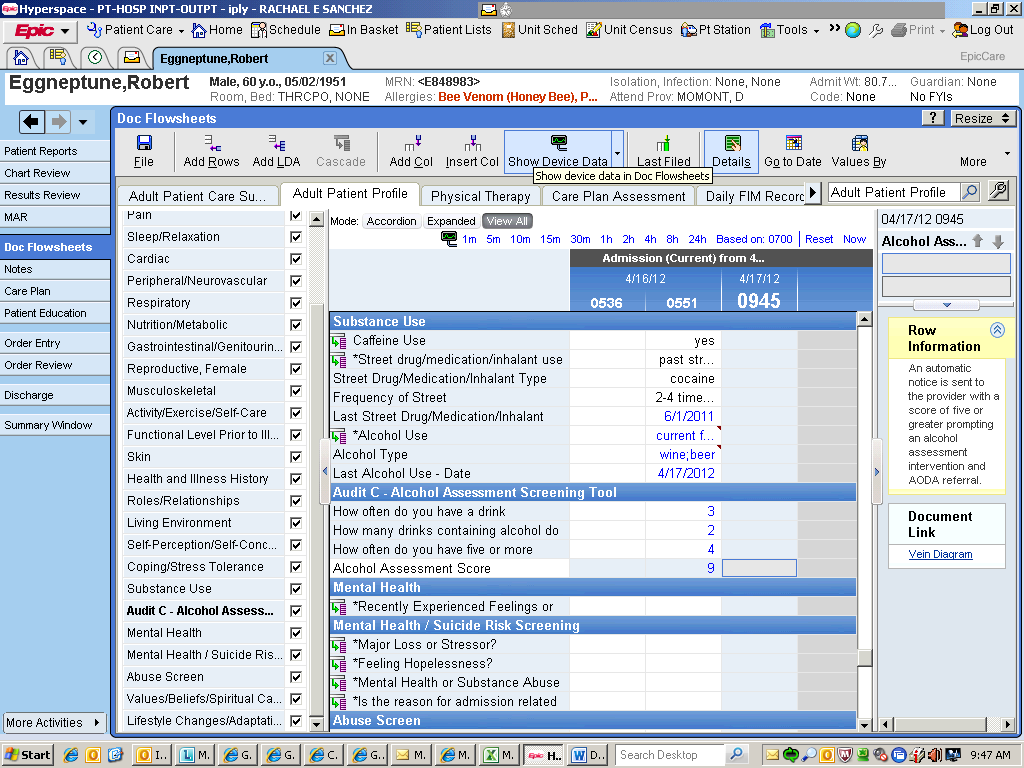 Documentation flow sheet, Audit-C score <5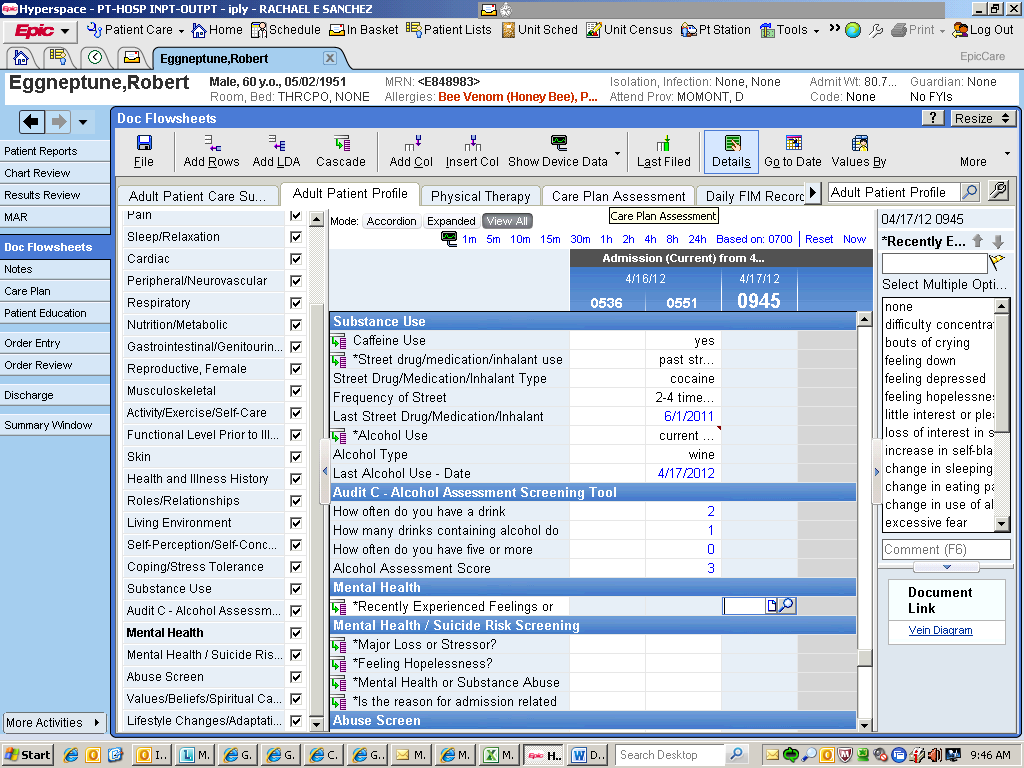 RN documentation for tobacco use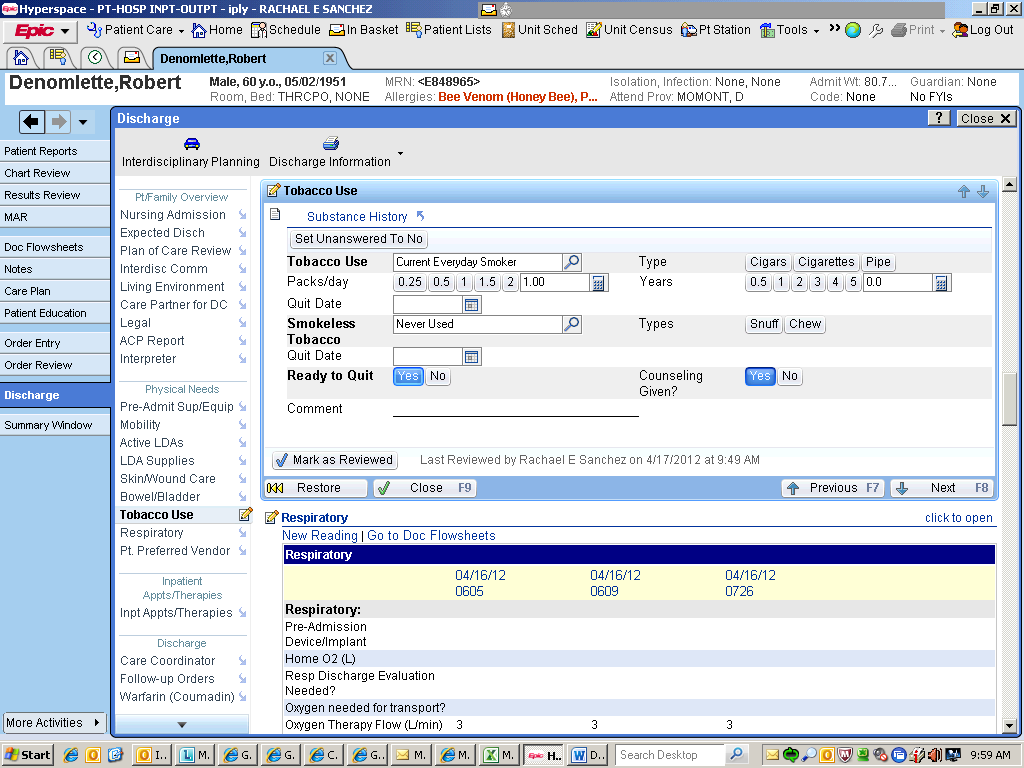 Tobacco Consult Order Entry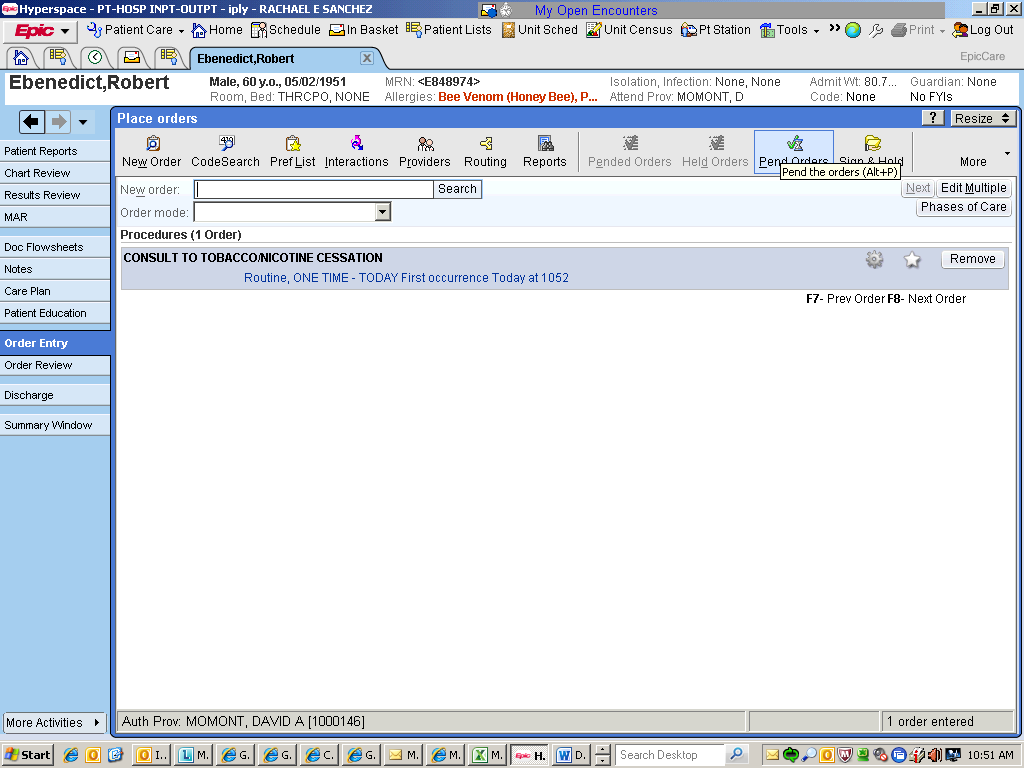 Wellness Consult Order Entry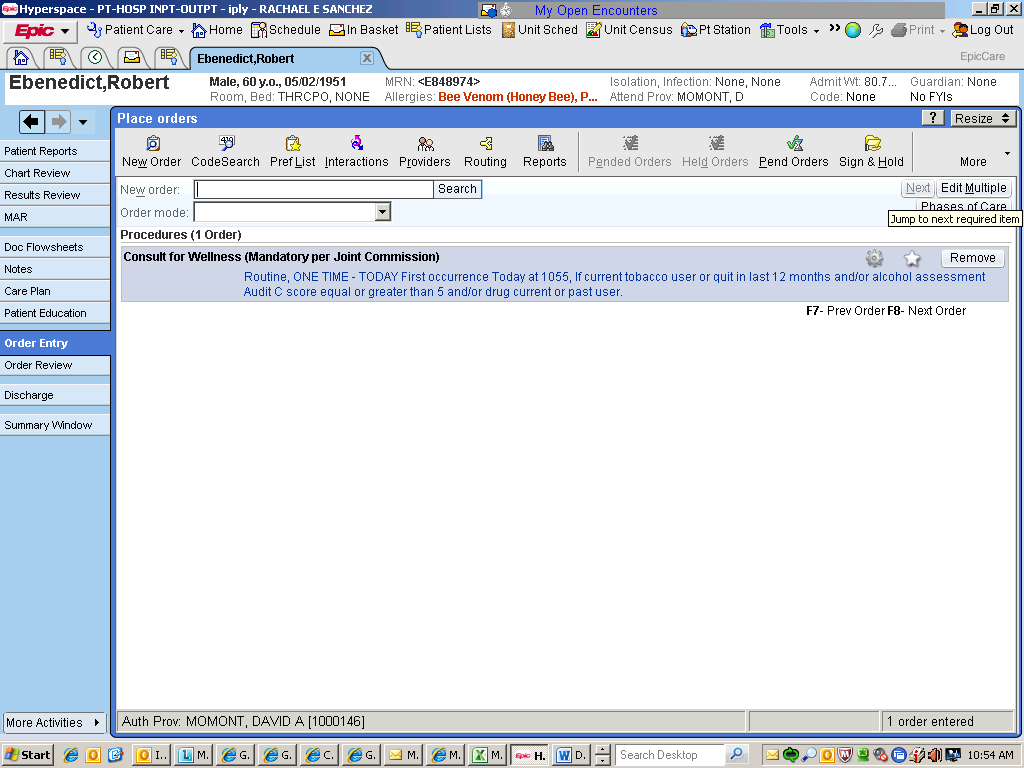 Wellness Consult Note Overview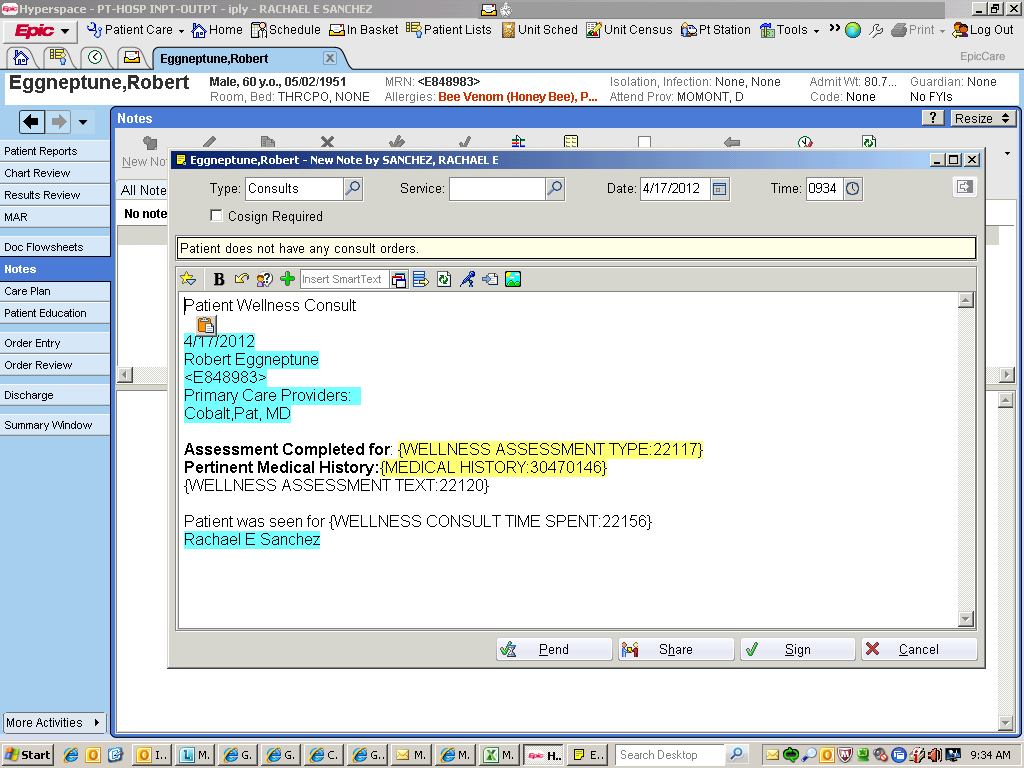 Tobacco Consult Note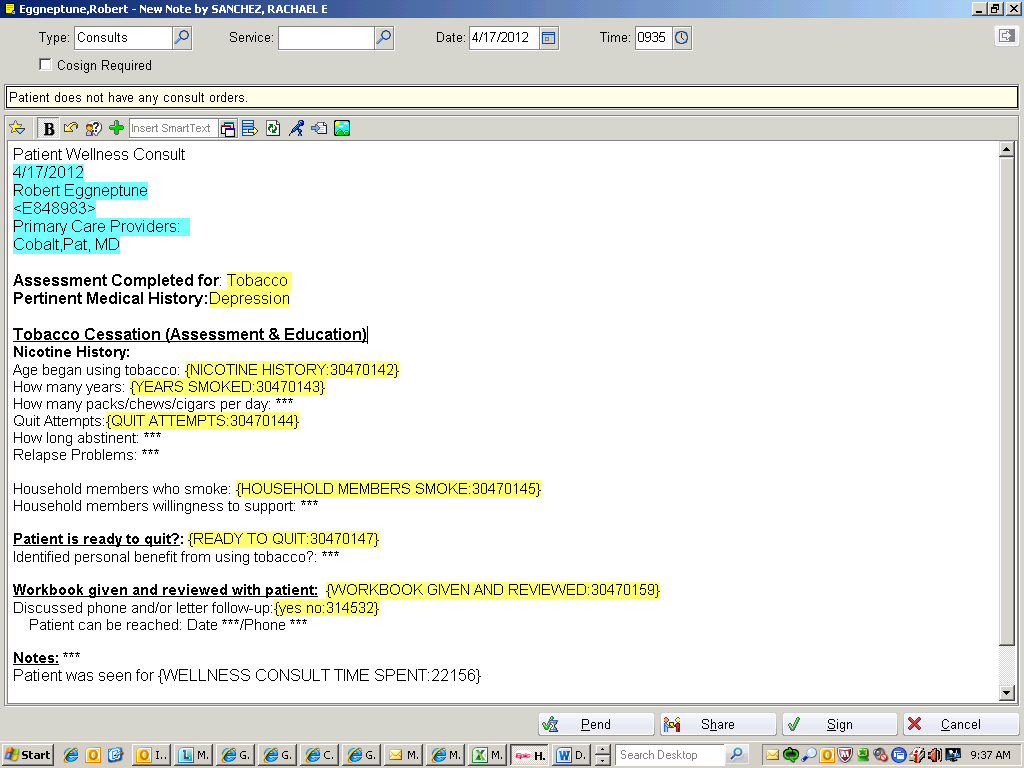 Tobacco Consult Note: Ready to Quit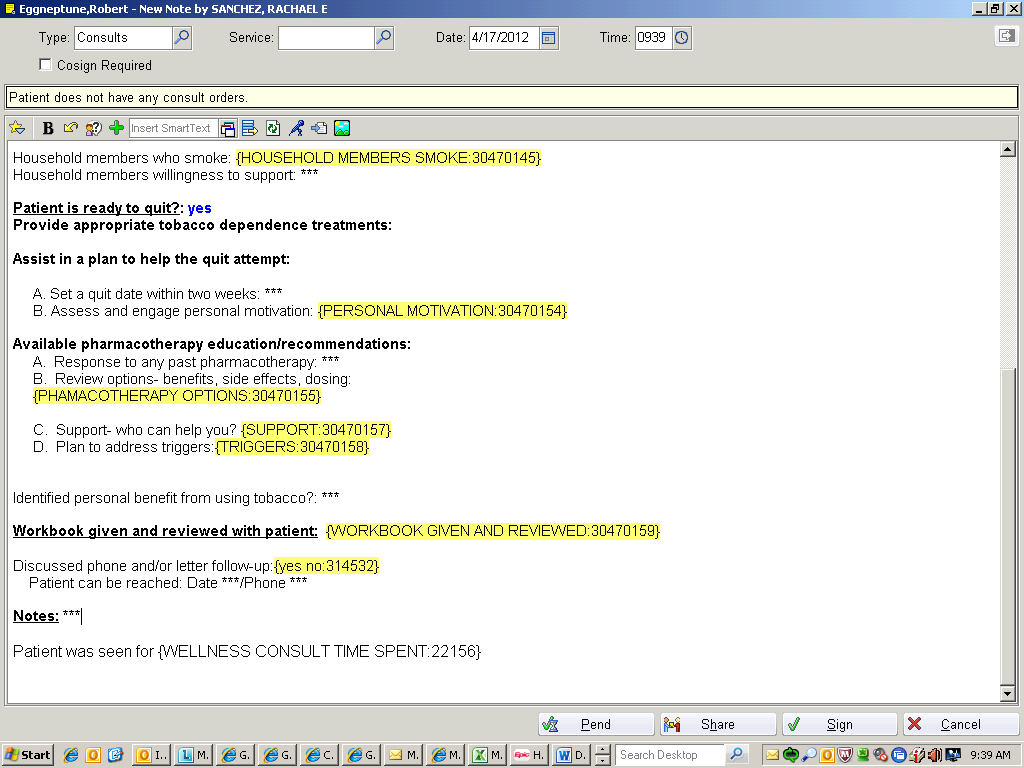 Tobacco Consult Note: NOT Ready to Quit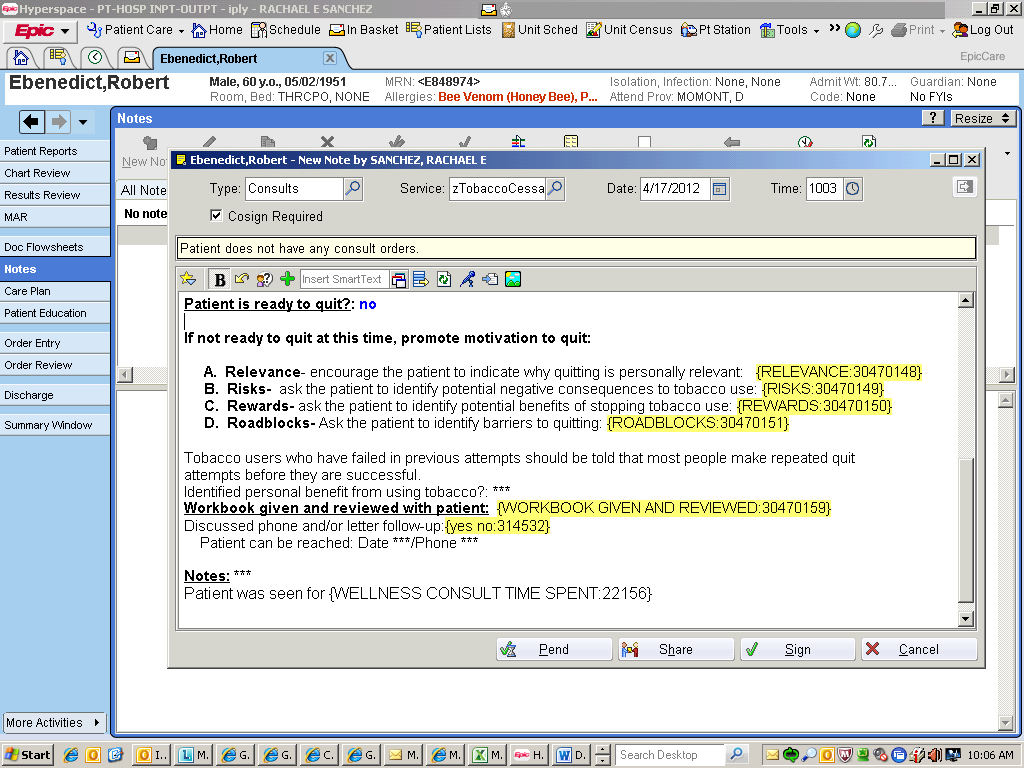 Wellness Note: Alcohol Consult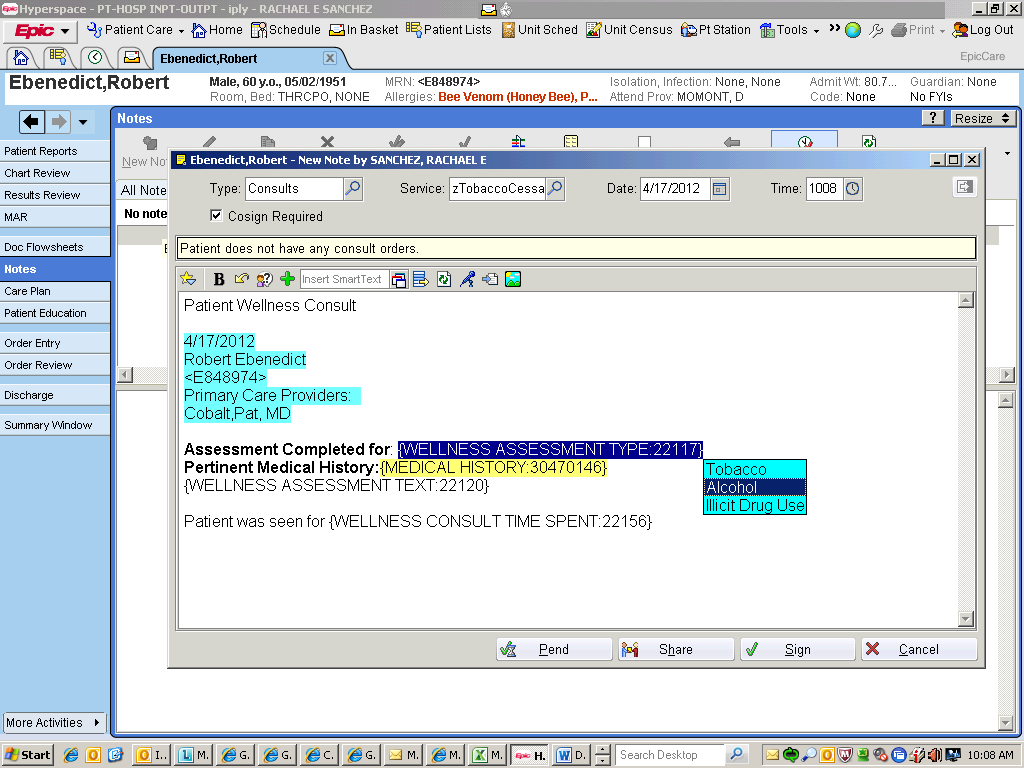 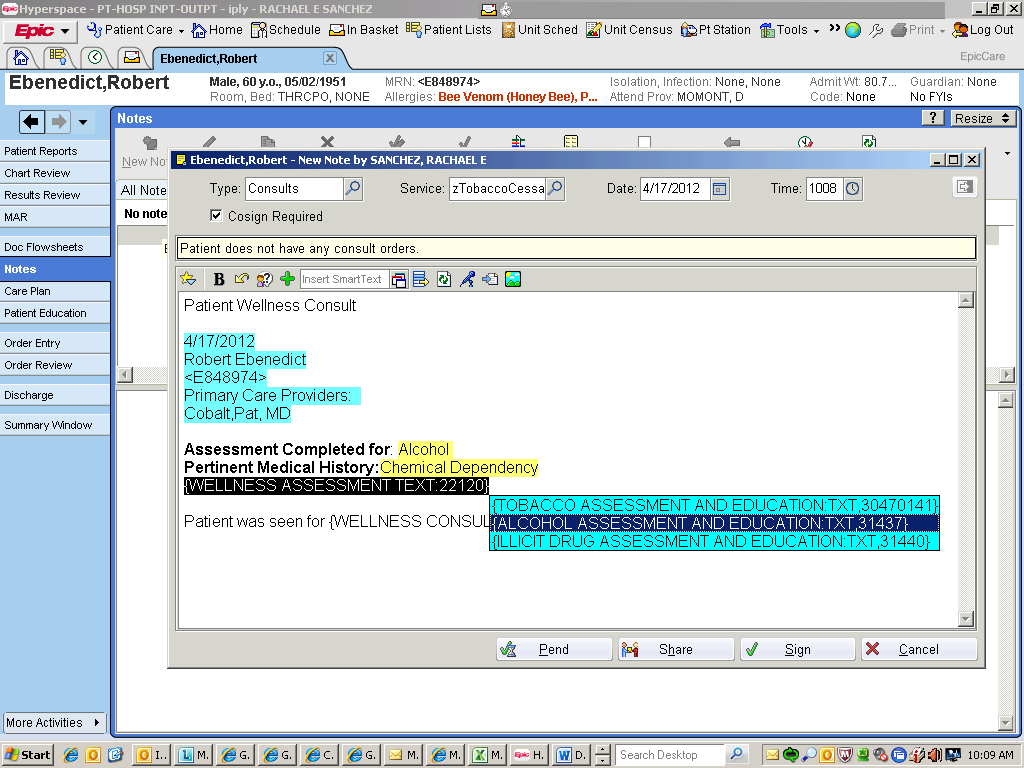 Wellness Note: Alcohol Consult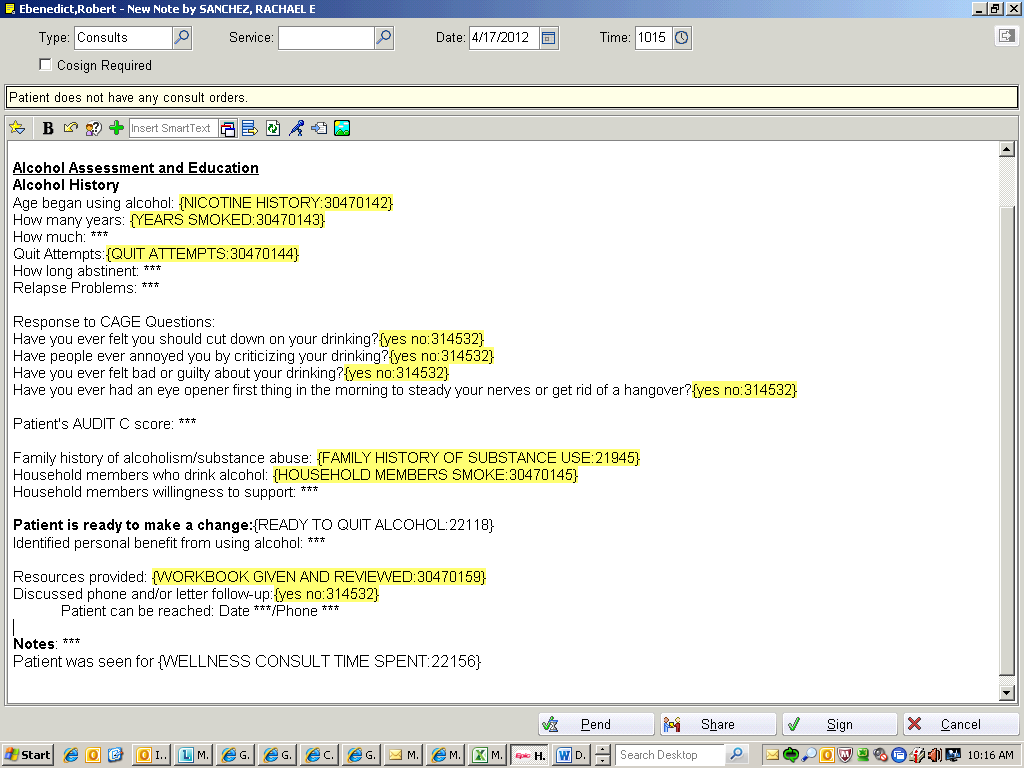 Wellness Note: Alcohol Consult, patient is ready make a change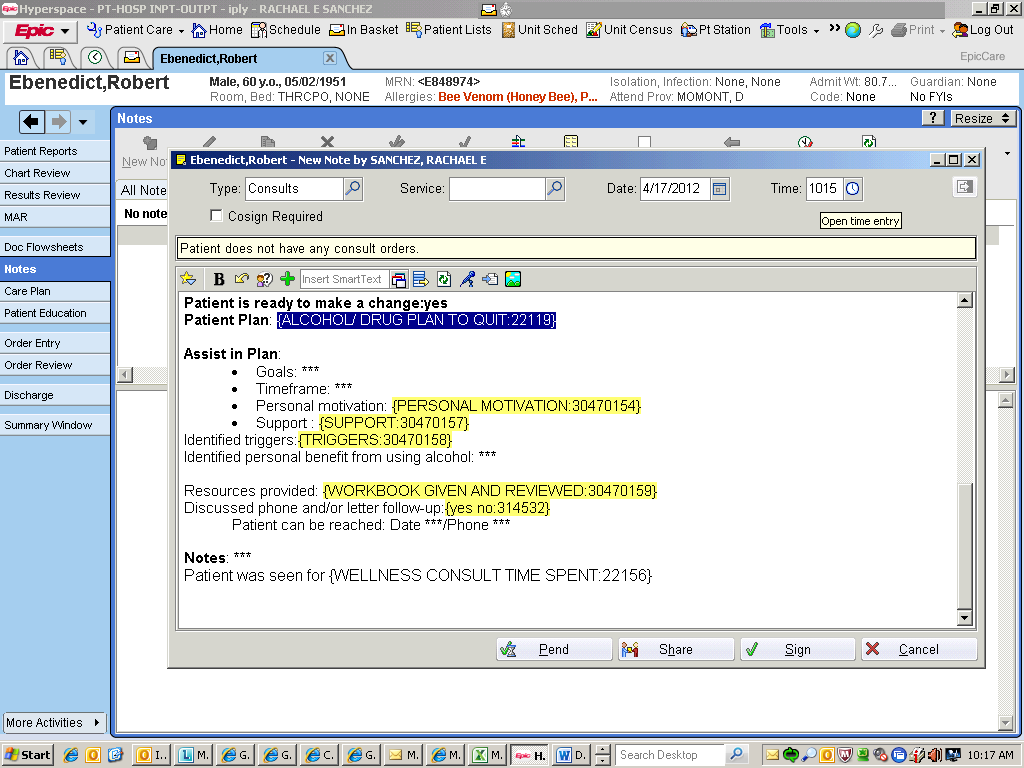 Wellness Note: Alcohol Consult, patient is  NOT ready to make a change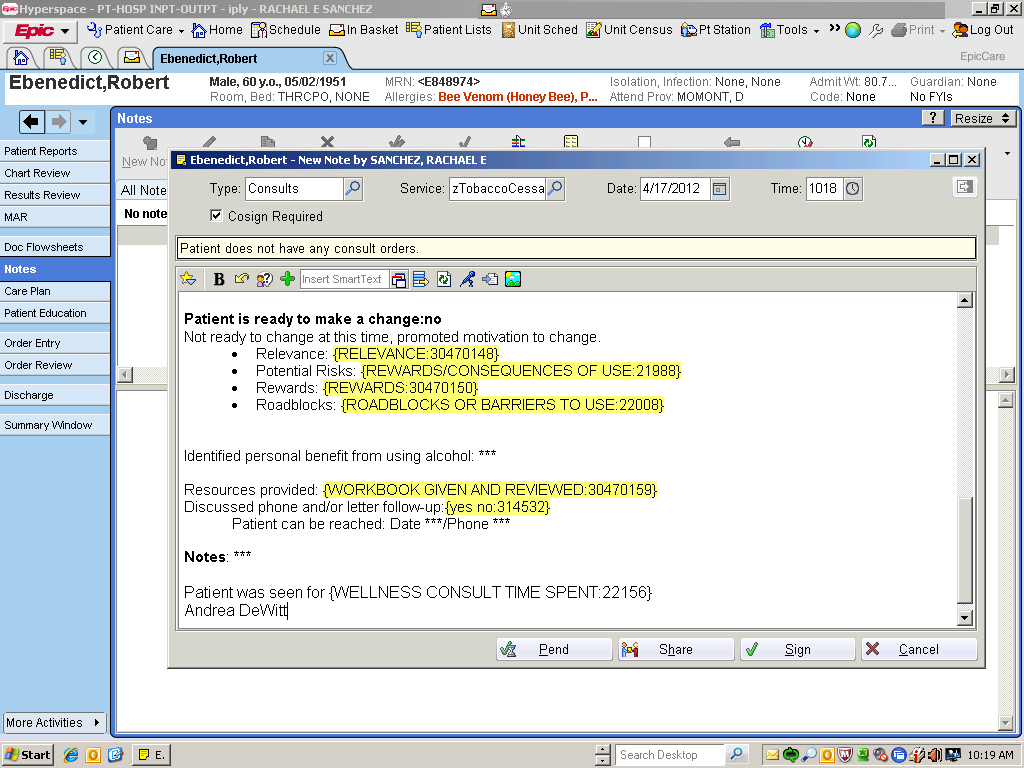 Wellness Note: alcohol consult, completed note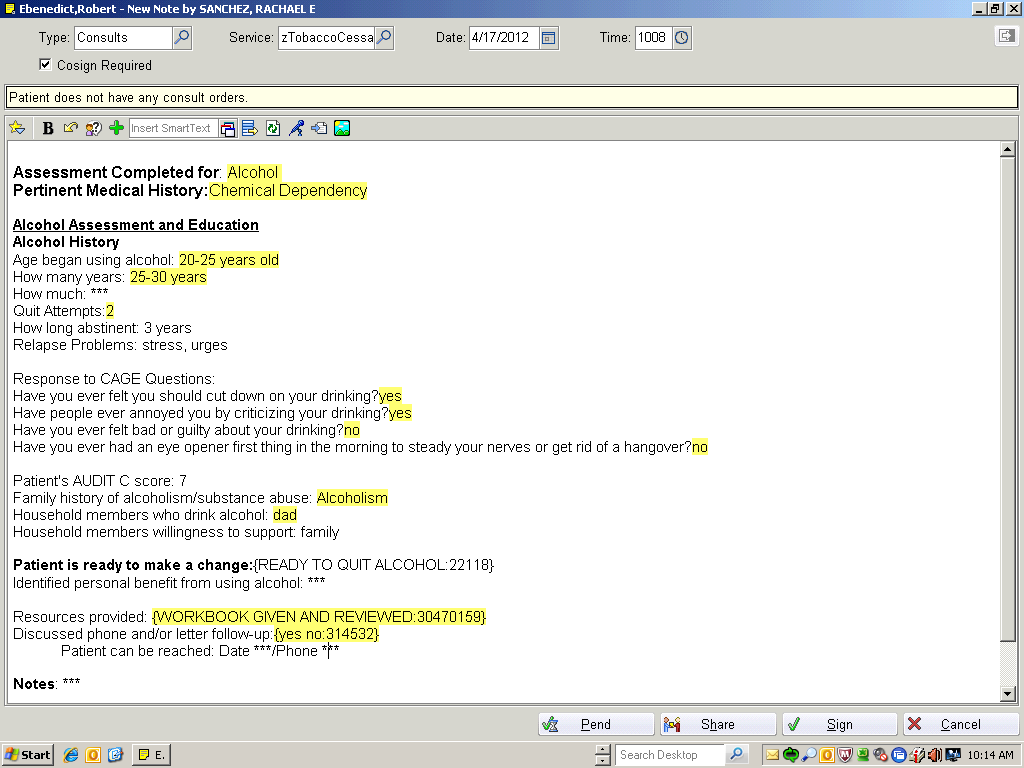 Wellness Note: Illicit Drug Use Consult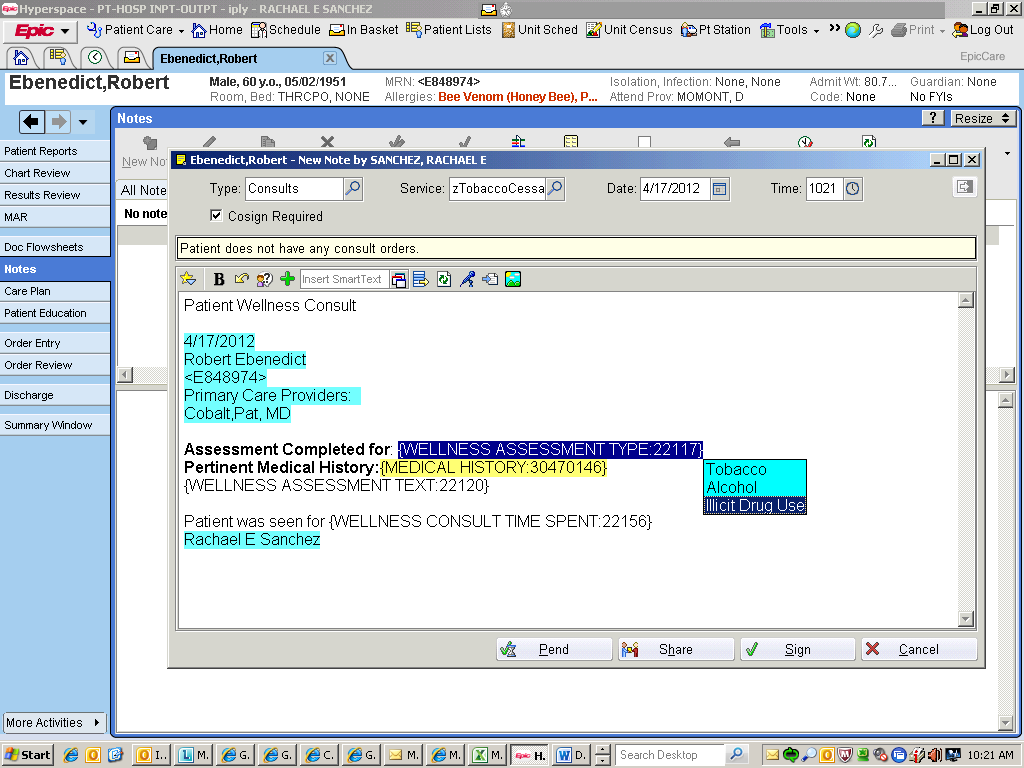 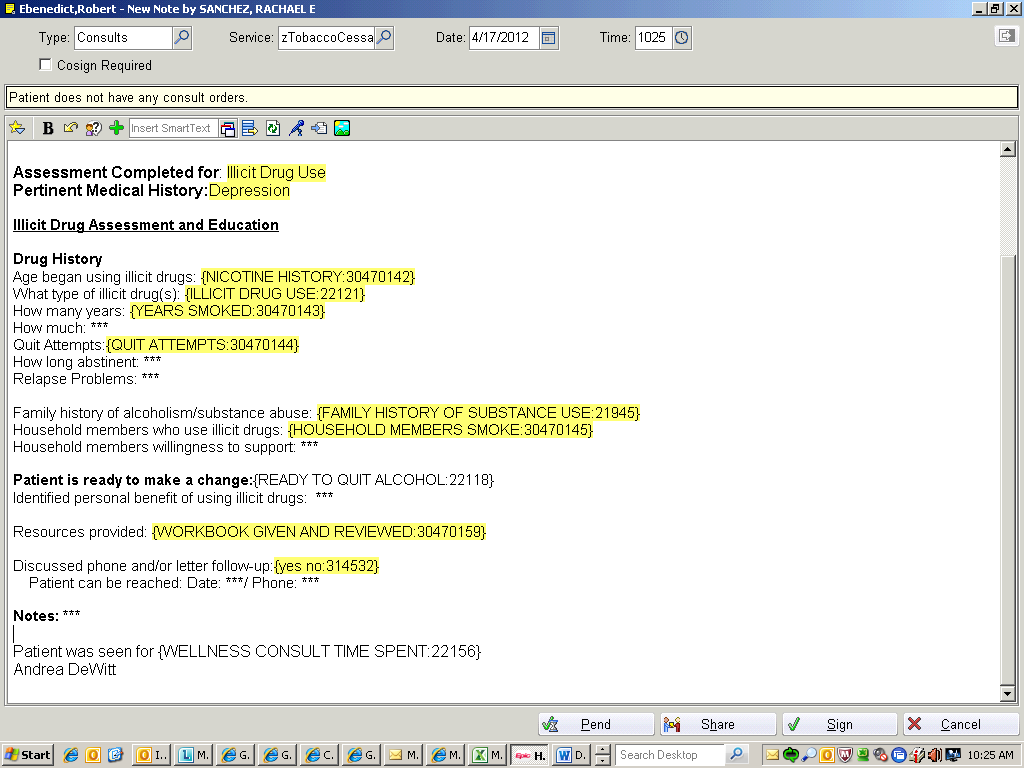 Wellness Note: Illicit Drug Use Consult, ready to make a change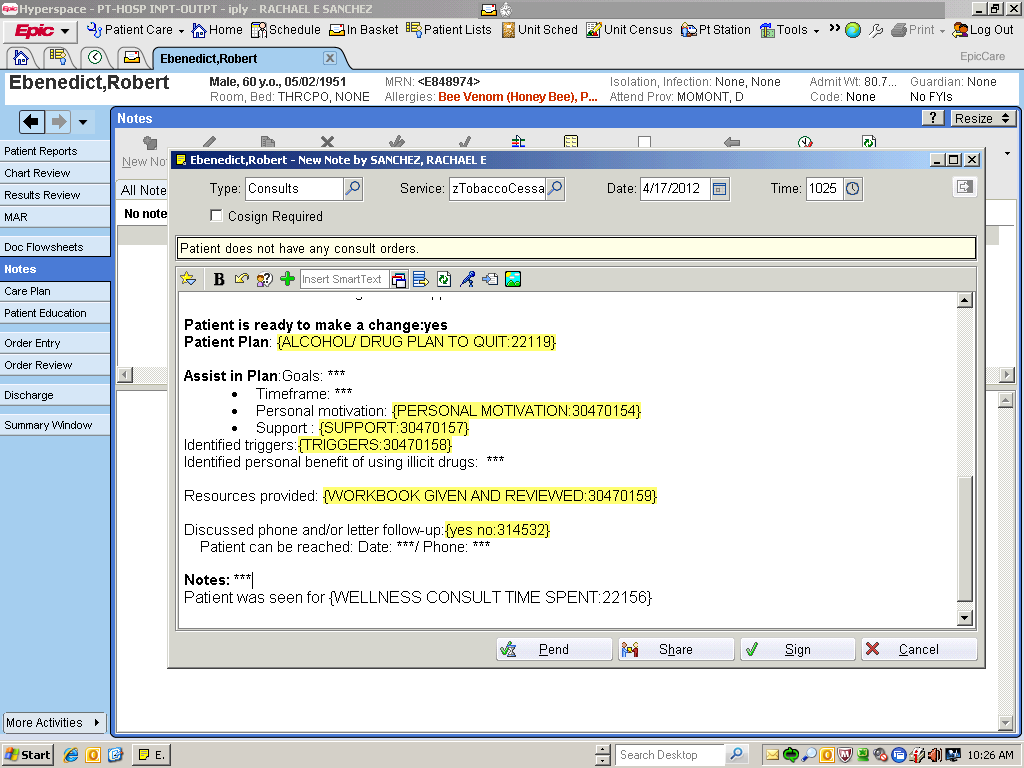 Wellness Note: Illicit Drug Use Consult, NOT ready to make a change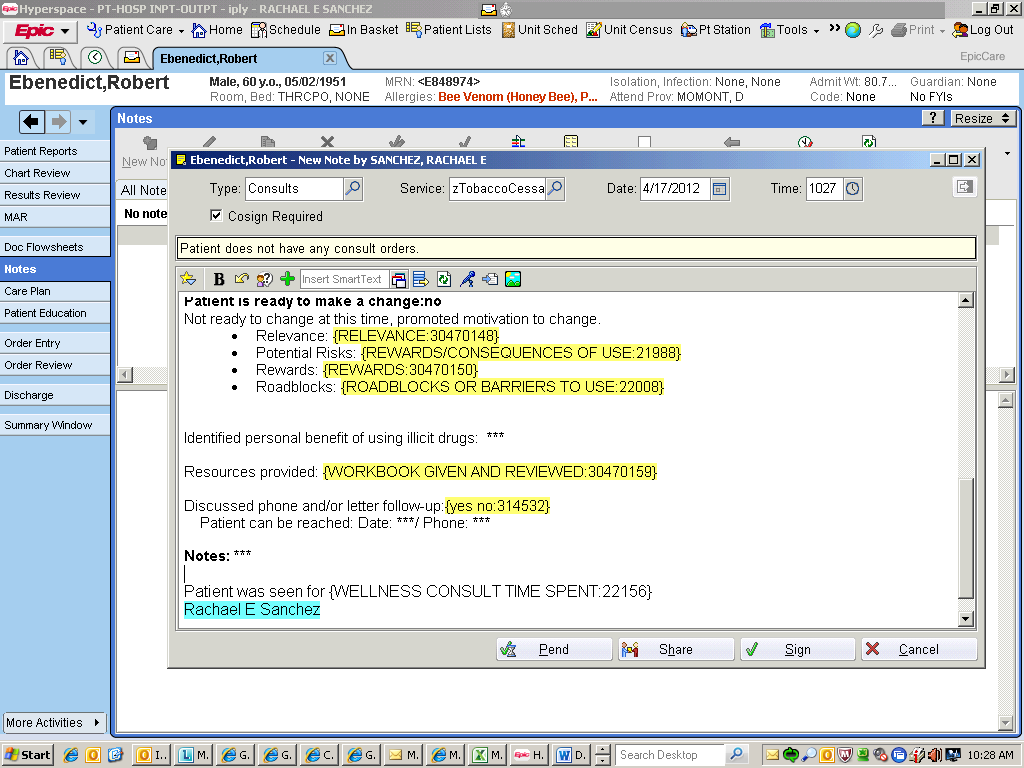 Wellness Note: Illicit Drug Use Consult, completed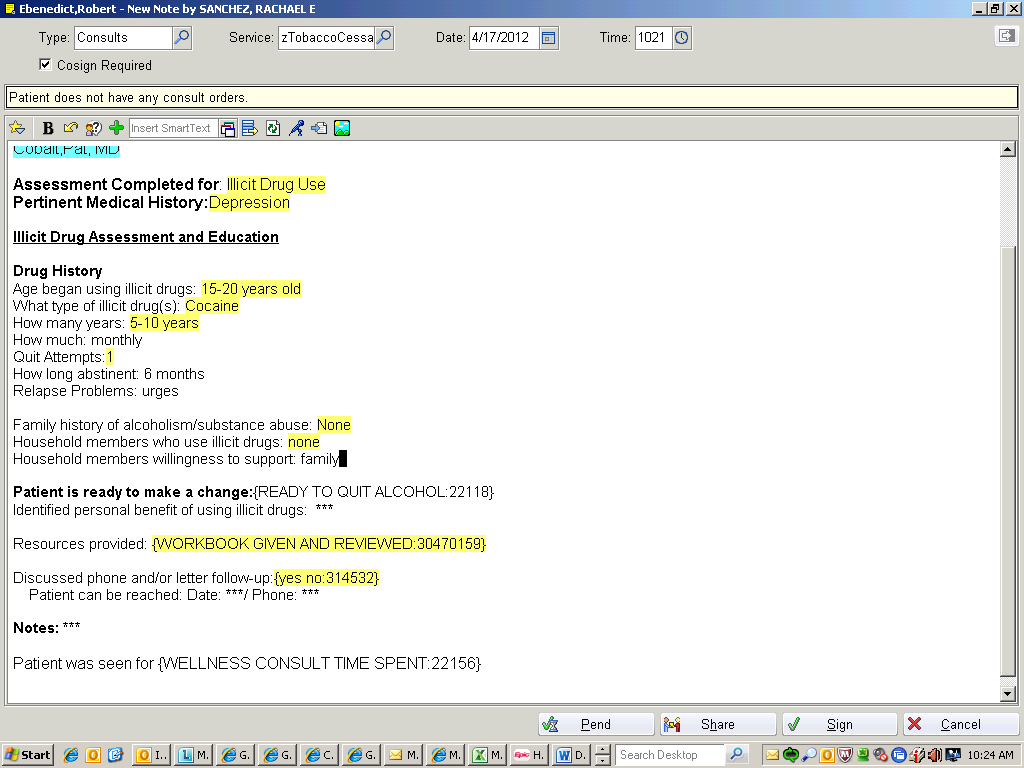 Wellness Note: Follow-up/contact information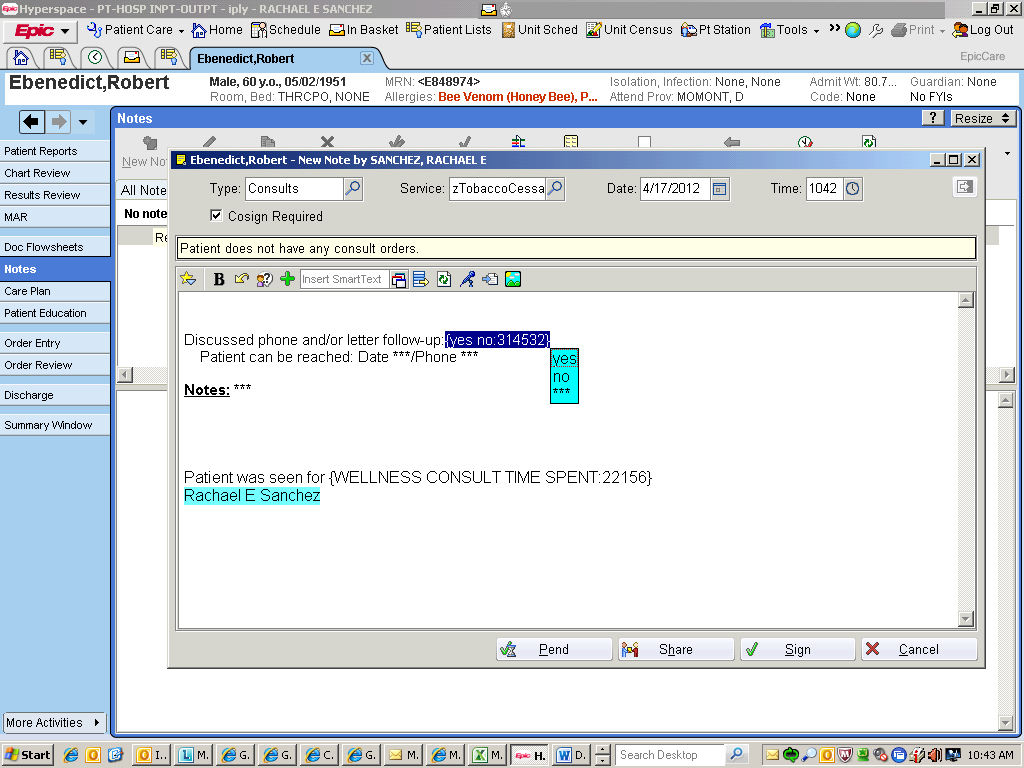 Charge Capture (Billing)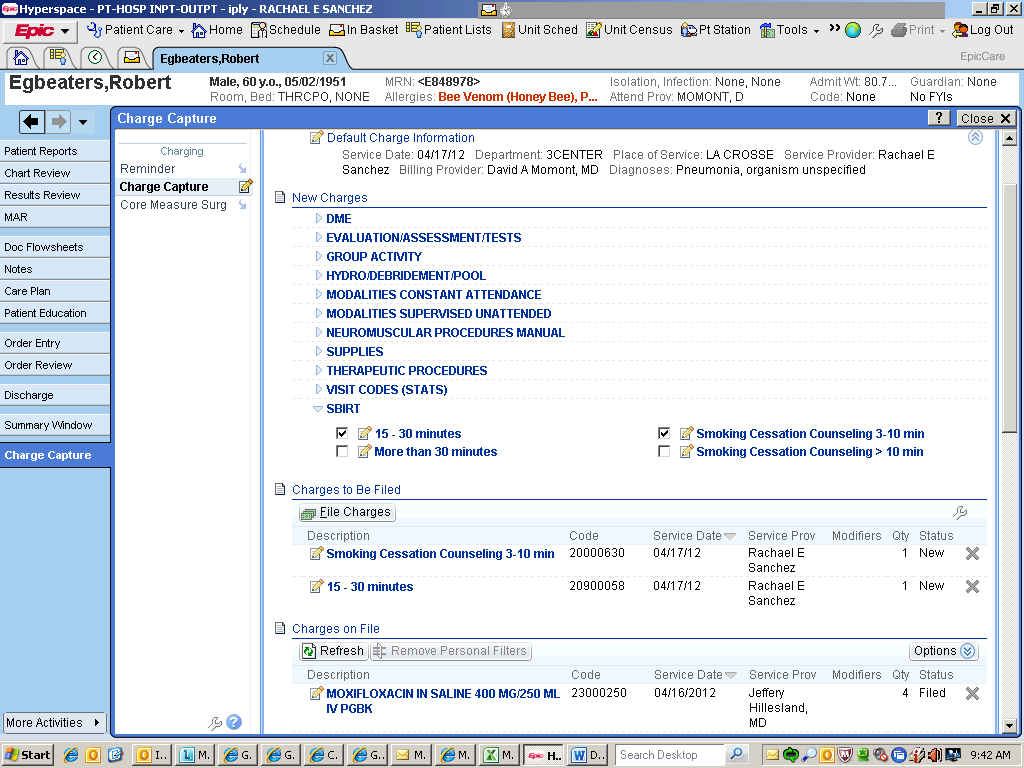 Interdisciplinary Communication 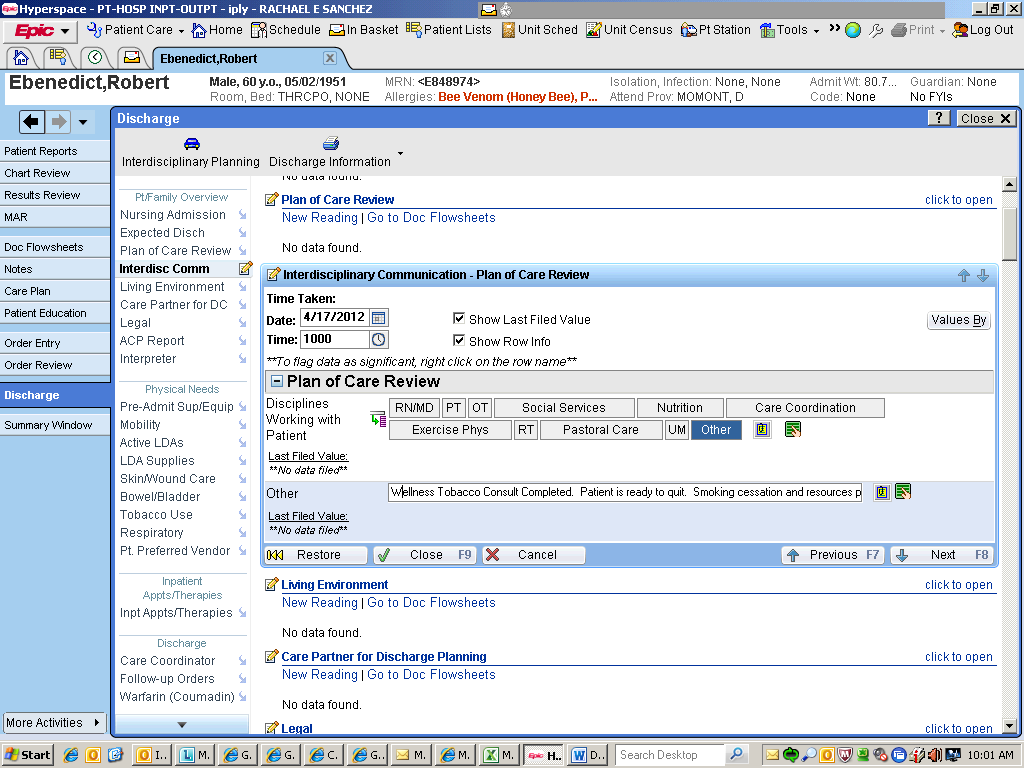 Wellness Note: Follow-up/Reminder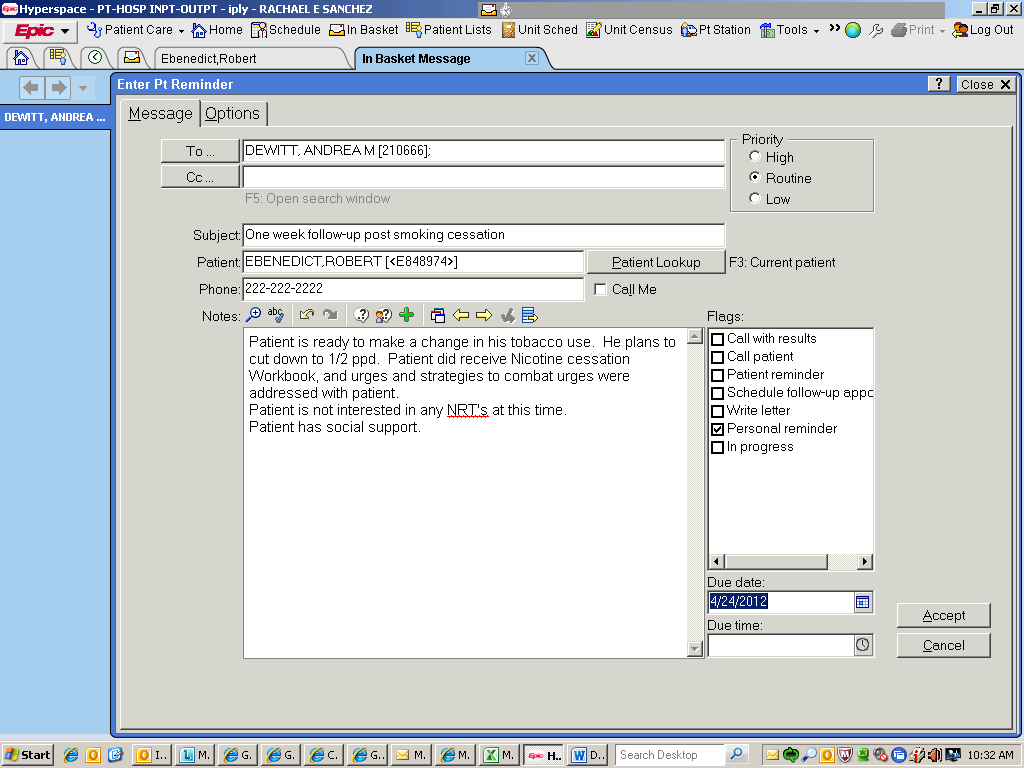 Wellness Note: Follow-up/Contact information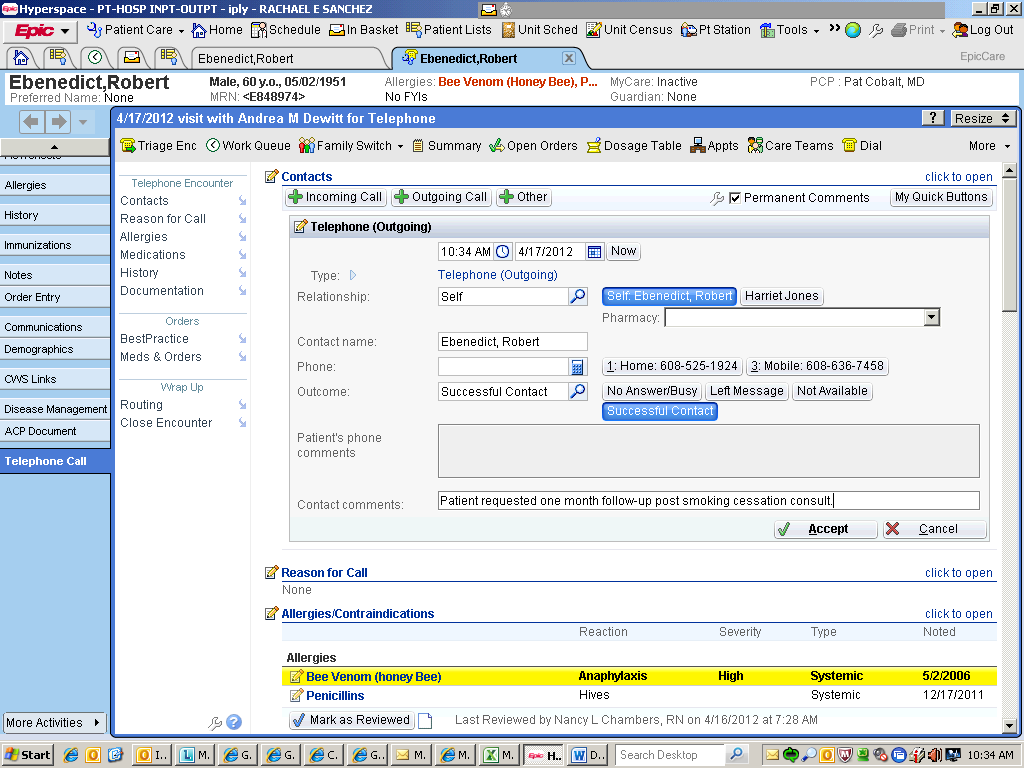 Wellness Note: Follow-up/reason for follow-up 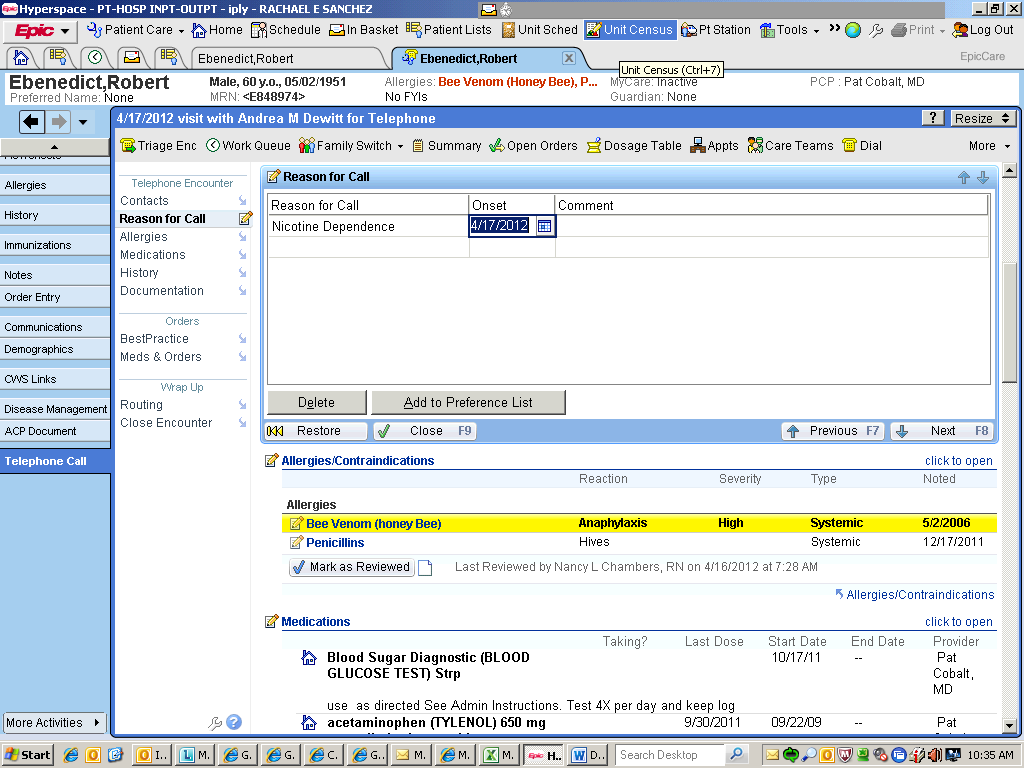 Wellness Note: Follow-up, where to document/.wellness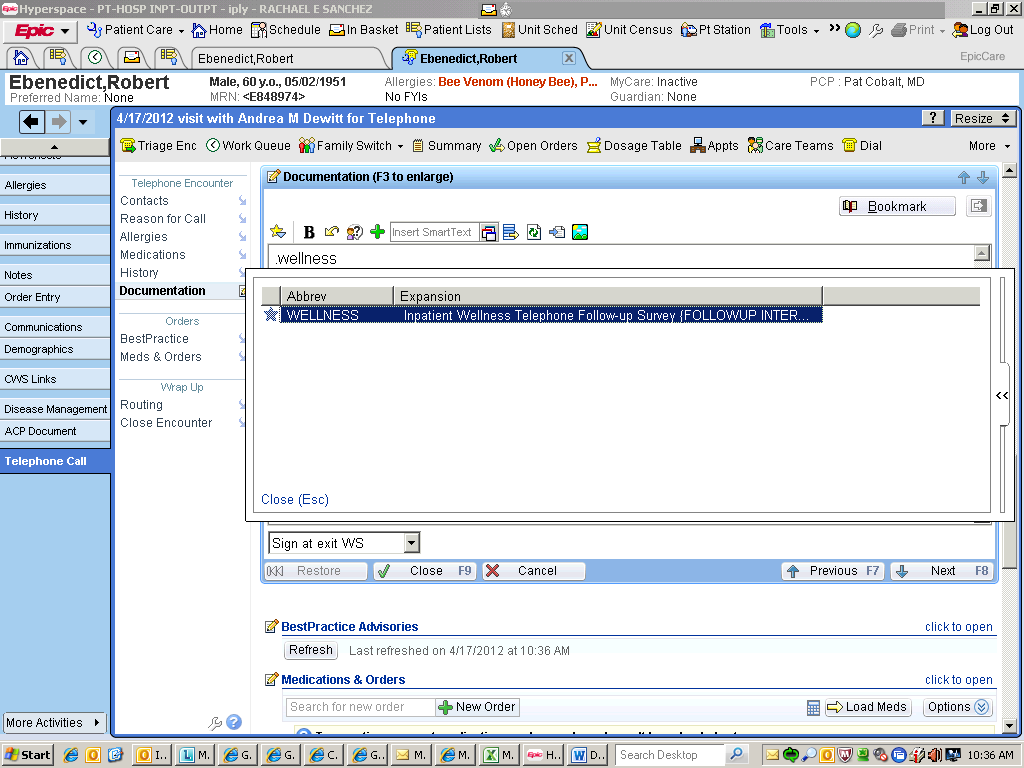 Follow-up/ Documentation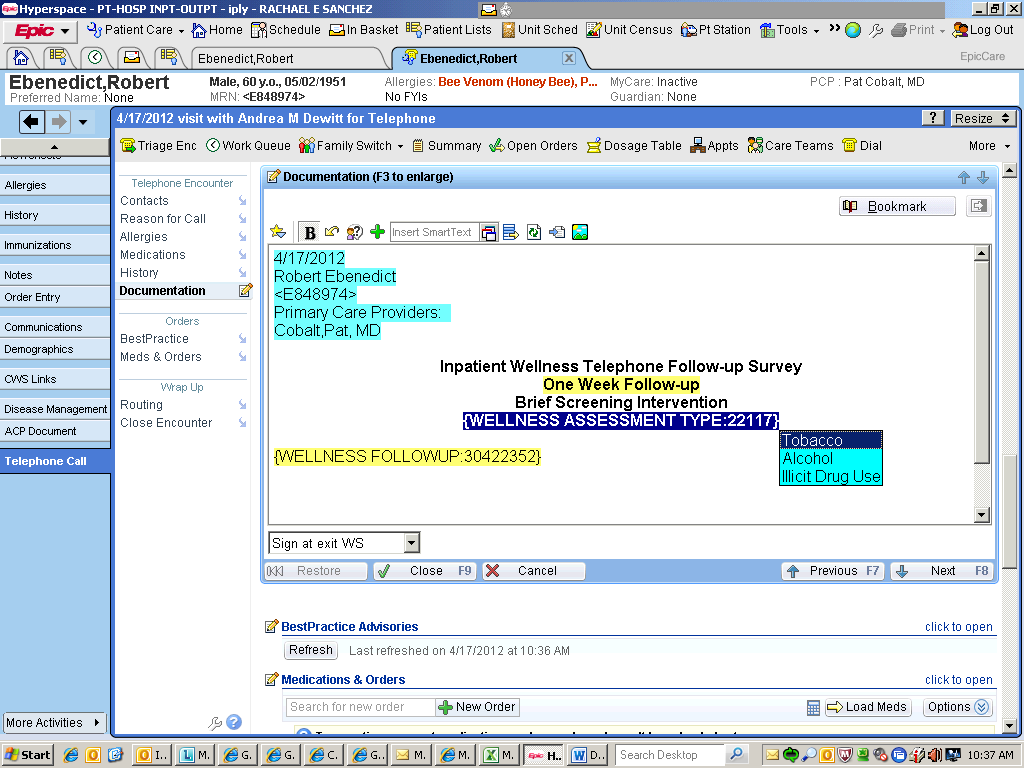 Wellness Note: Follow-up Documentation/smoking cessation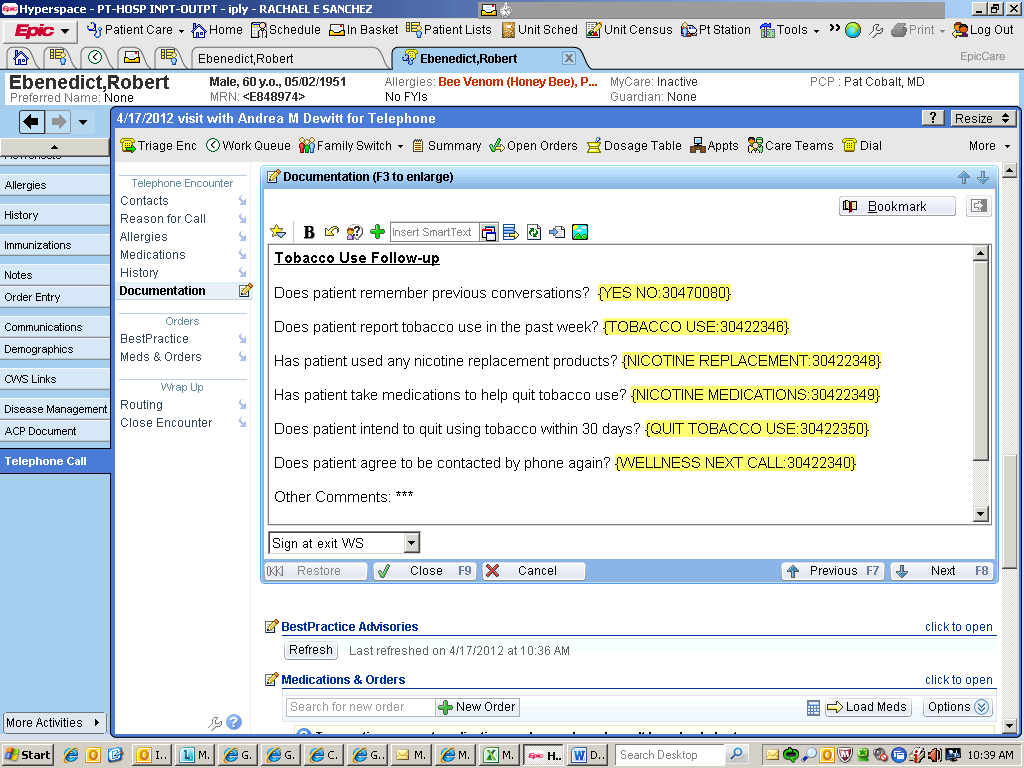 Follow-up Completed/smoking cessation consults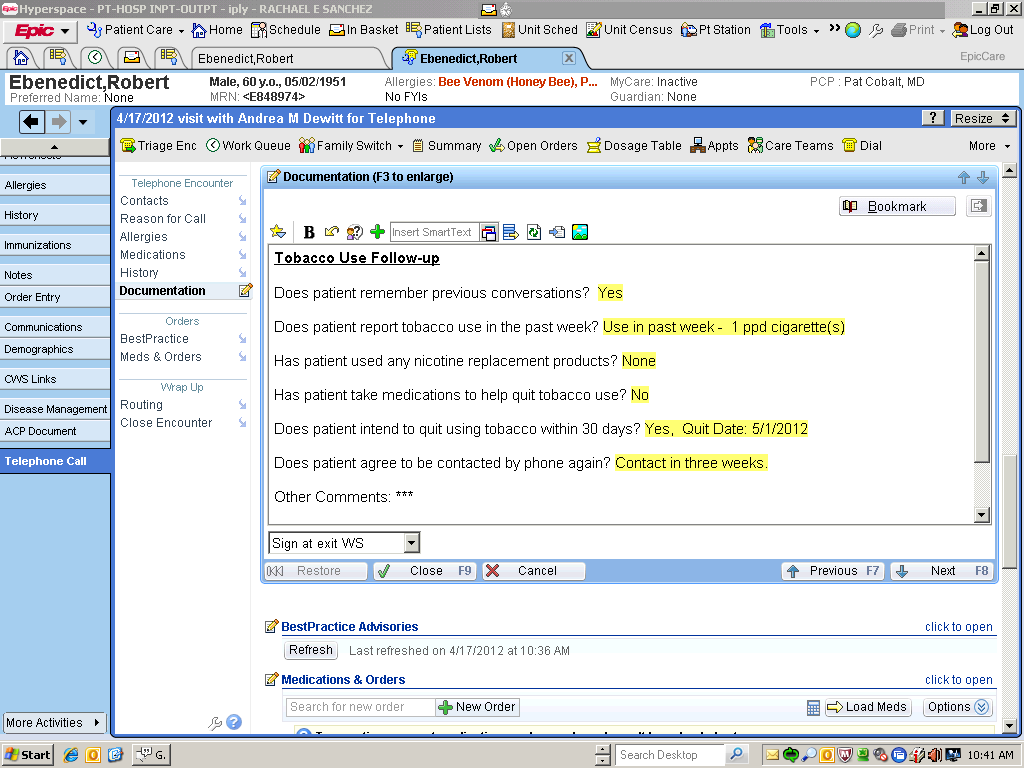 Follow-up/alcohol consults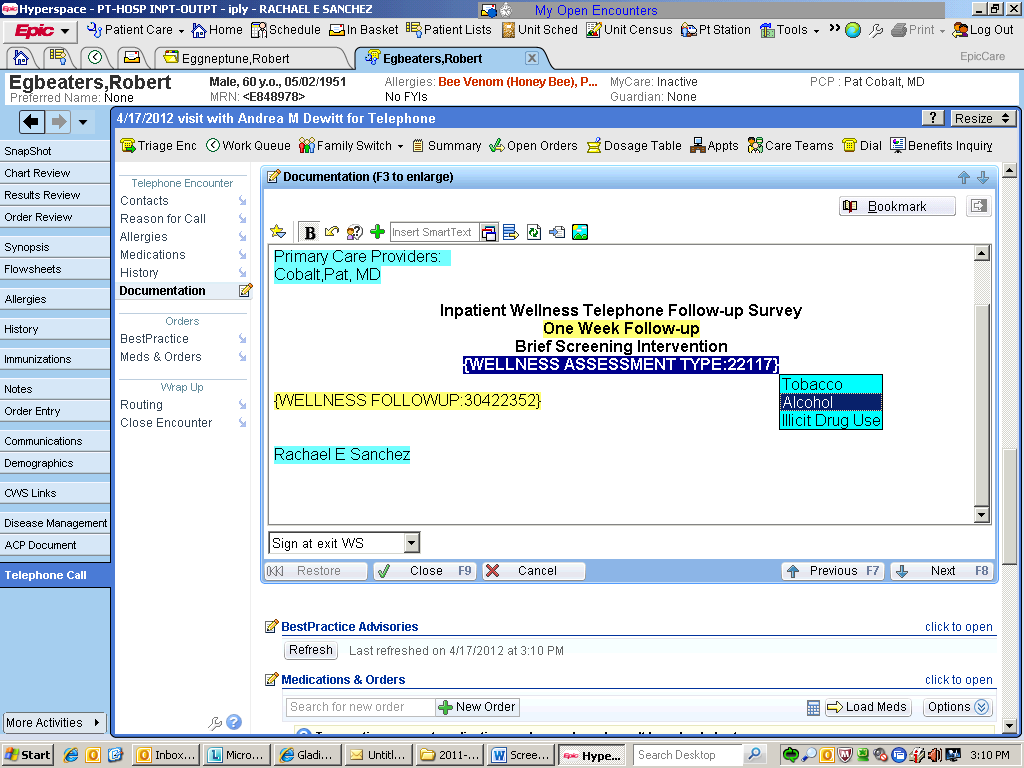 Follow-up/alcohol consults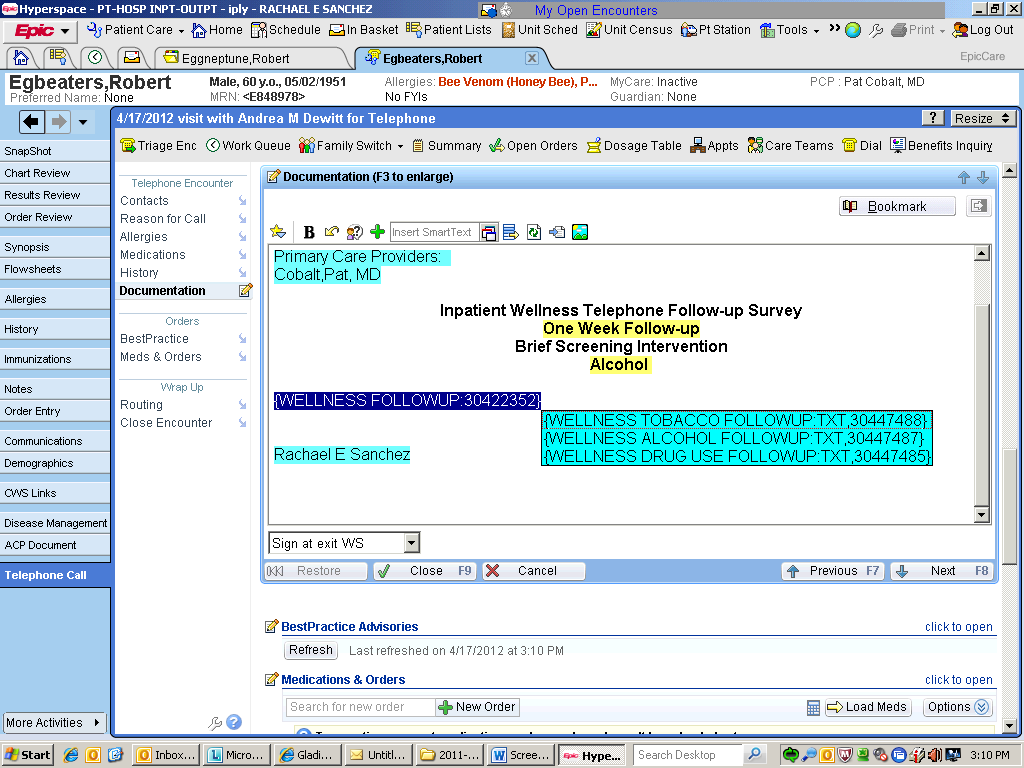 Follow-up/alcohol consults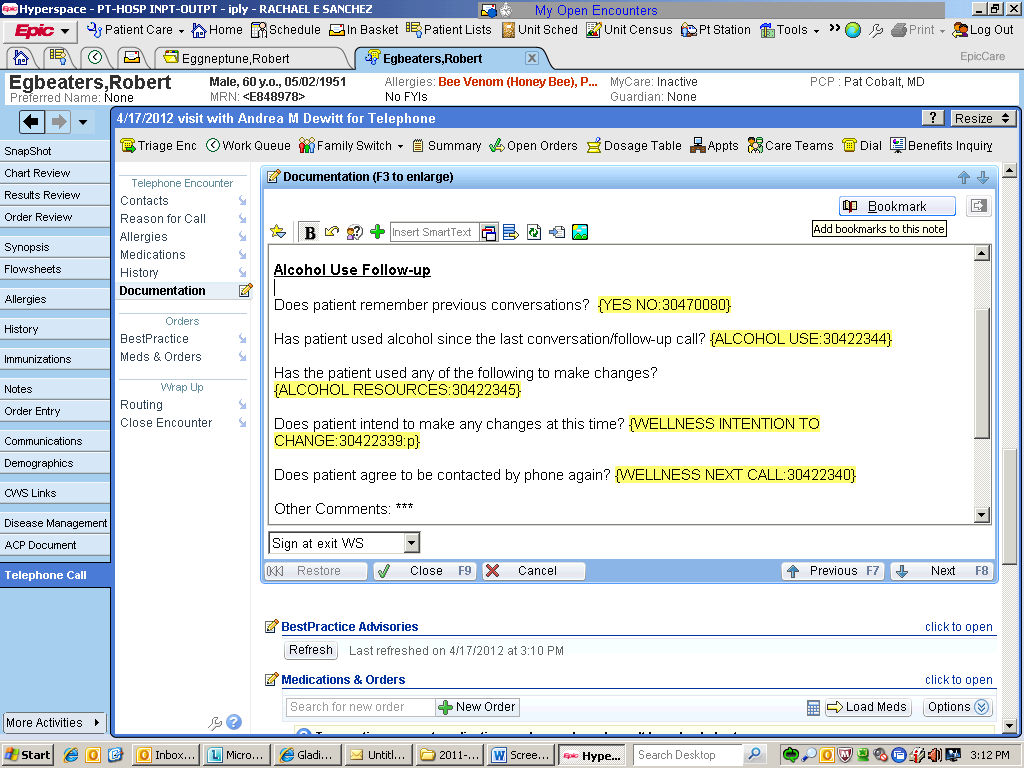 Follow-up/alcohol consults completed with Audit-C Score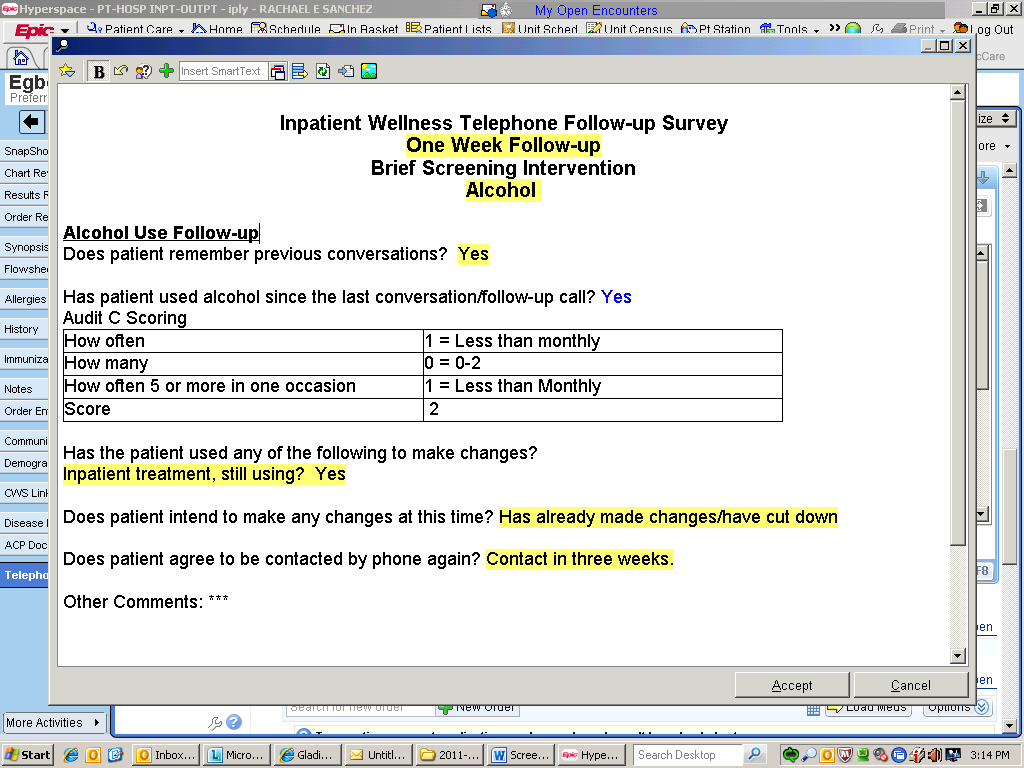 Follow-up/Illicit Drug use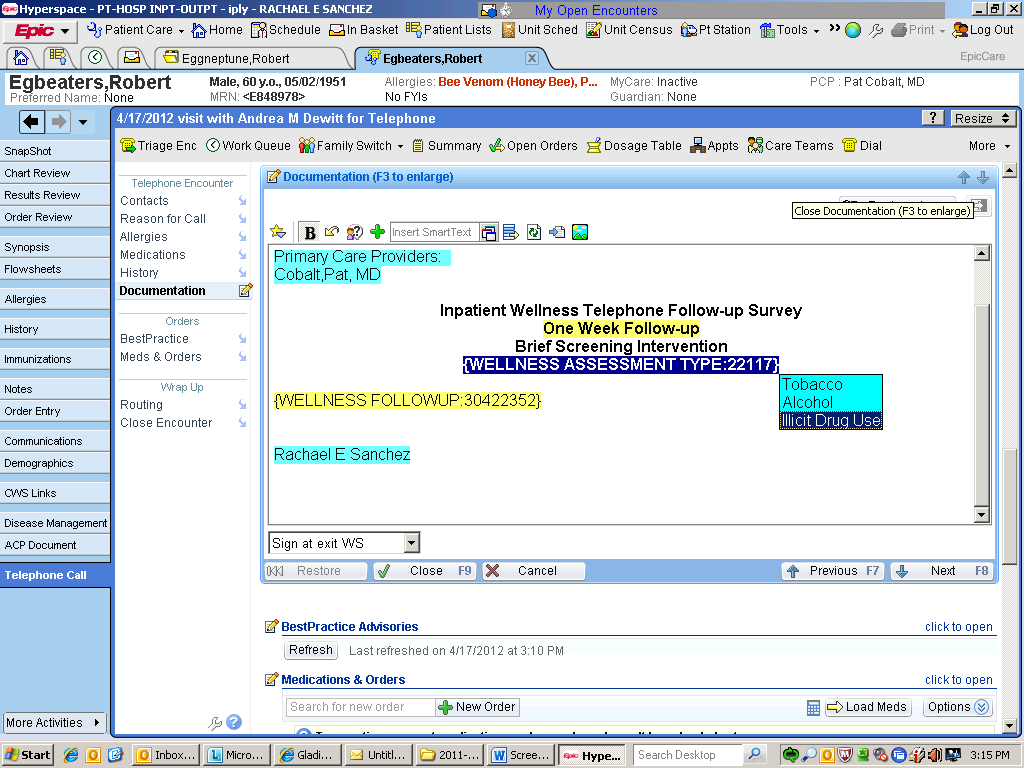 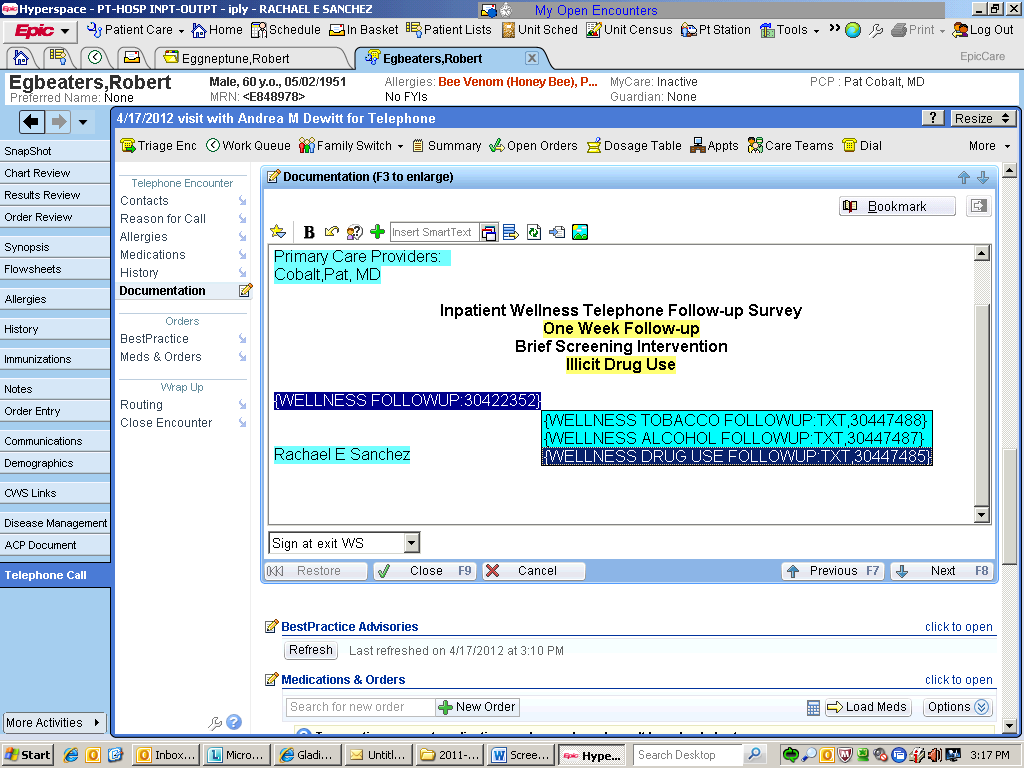 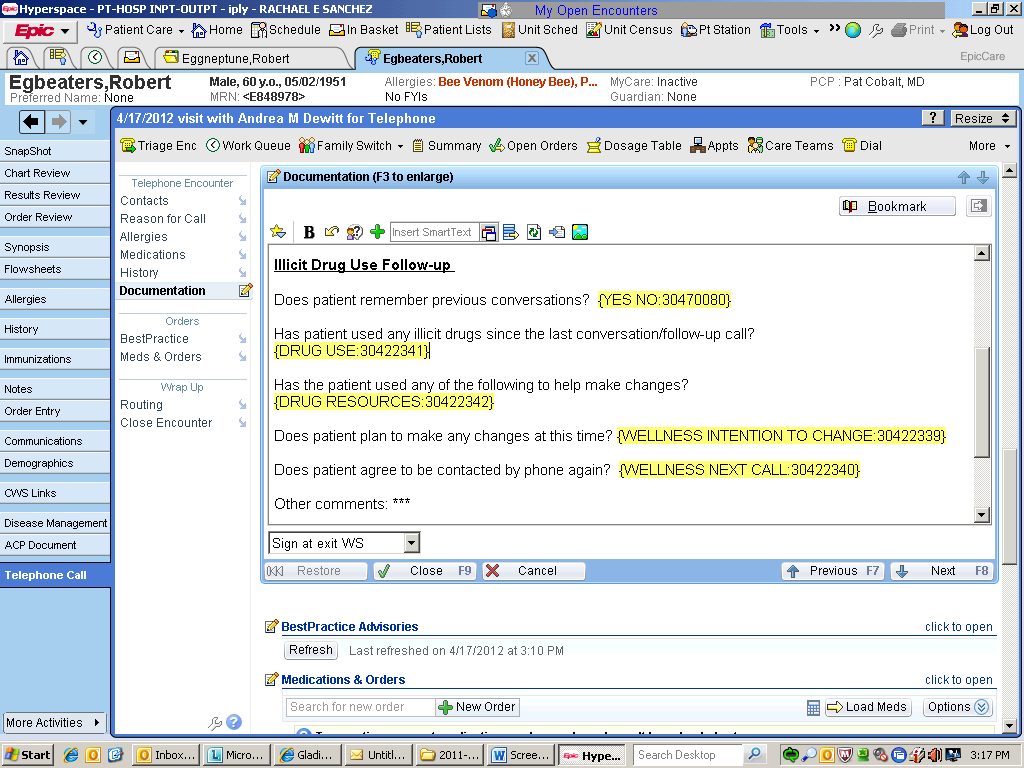 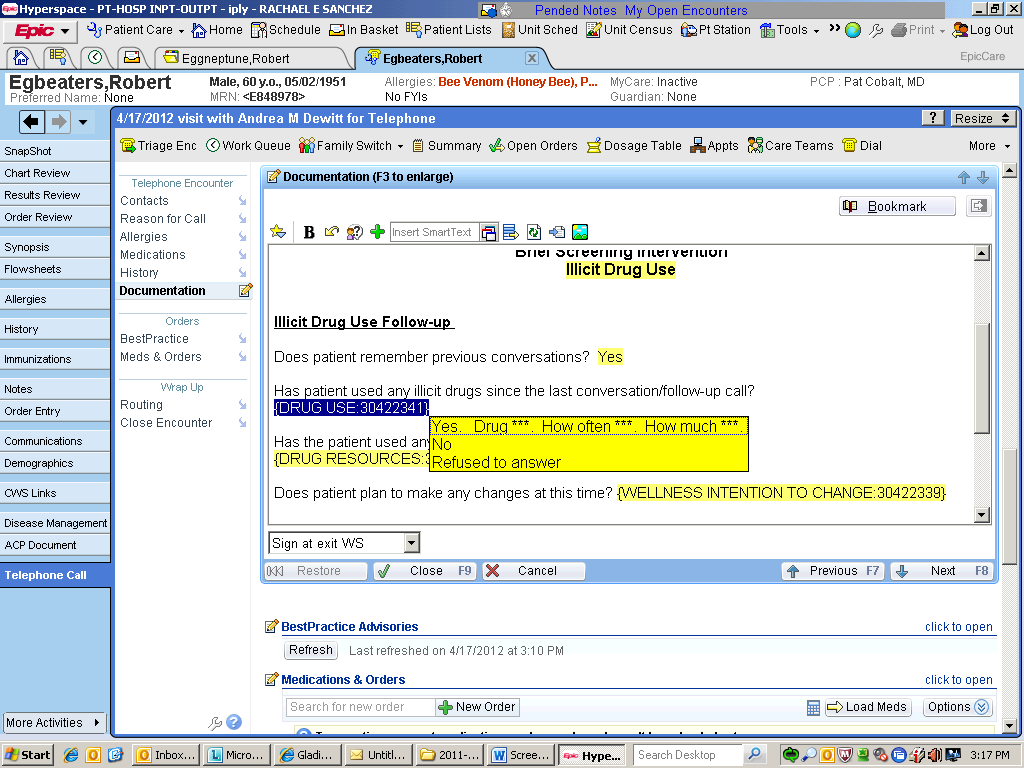 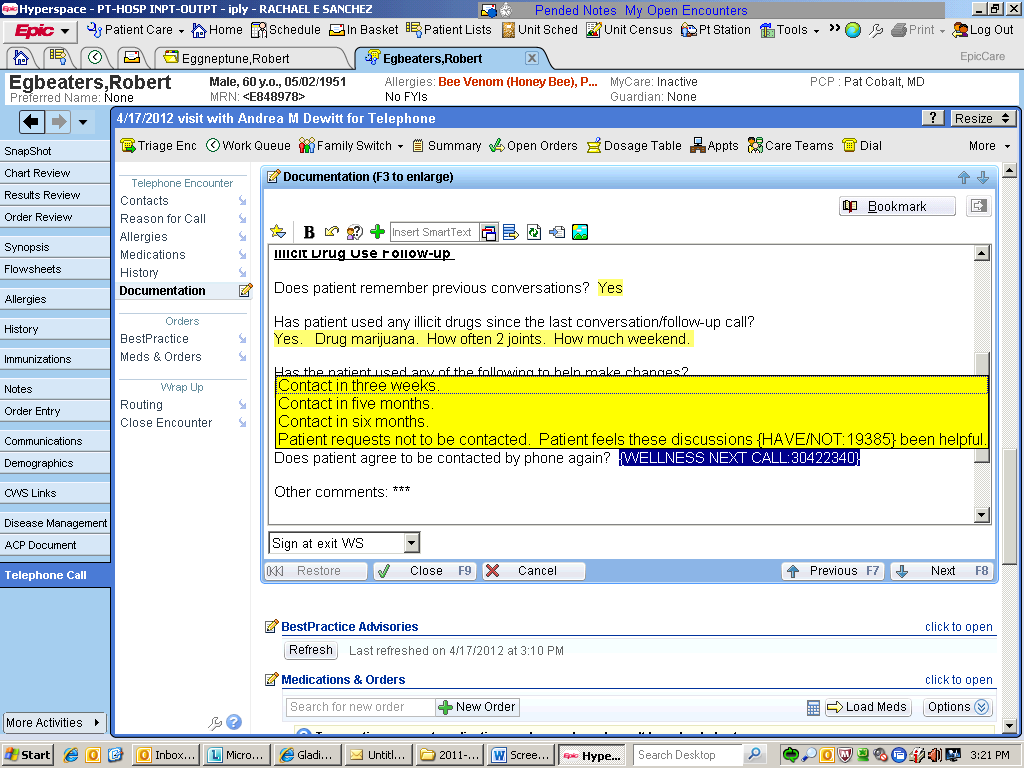 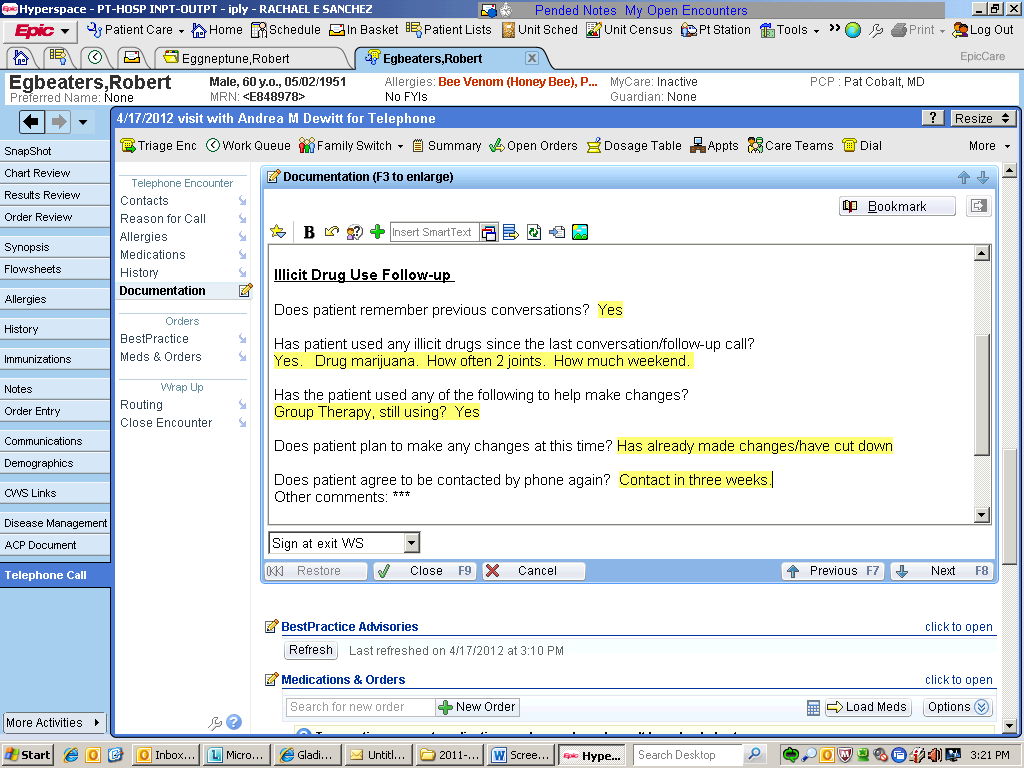 